Bowl-a-Fact Recording SheetBowl-a-FactDirections:Take three dice and roll them.  Students use the numbers on the three dice to come up with equations that result in answers that are on the pins.  For example, if you roll 4, 2, and 3, they can “knock down” the 5 pin with 4 x 2 – 3.  If they can produce equations to knock down all 10 pins, they get a strike.  If not, roll again and see whether they can knock the rest down for a spare.  After doing this with the whole class, students can work in groups.Notes:1) If students are unfamiliar with bowling, you may need to show a short video clip.  2) You may need to teach them how to score in bowling.3) If your PE teacher is teaching a unit that involves bowling, that would be a good time to use this game and reinforce the content.FRAME#1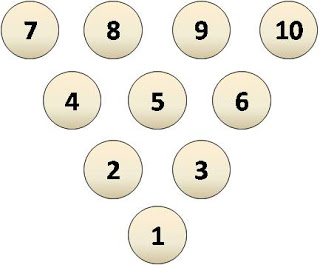 My WorkTotalFRAME#2My WorkTotalFRAME#3My WorkTotalFRAME#4My WorkTotalFRAME#5My WorkTotalFRAME#6My WorkTotalFRAME#7My WorkTotalFRAME#8My WorkTotalFRAME#9My WorkTotalFRAME#10My WorkTotal